UNITED STATES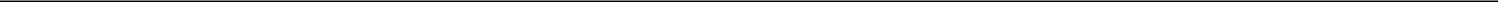 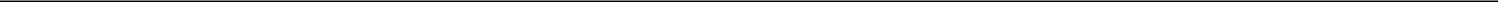 SECURITIES AND EXCHANGE COMMISSIONWASHINGTON, D.C. 20549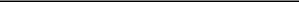 FORM 8-K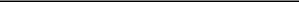 CURRENT REPORTPursuant to Section 13 or 15(d) of the Securities Exchange Act of 1934Date of Report (Date of earliest event reported): February 28, 2023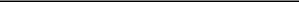 Repare Therapeutics Inc.(Exact name of Registrant as Specified in Its Charter)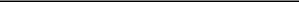 Registrant’s Telephone Number, Including Area Code: 857 412-7018(Former Name or Former Address, if Changed Since Last Report)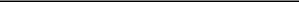 Check the appropriate box below if the Form 8-K filing is intended to simultaneously satisfy the filing obligation of the registrant under any of the following provisions:Written communications pursuant to Rule 425 under the Securities Act (17 CFR 230.425)Soliciting material pursuant to Rule 14a-12 under the Exchange Act (17 CFR 240.14a-12)Pre-commencement communications pursuant to Rule 14d-2(b) under the Exchange Act (17 CFR 240.14d-2(b))Pre-commencement communications pursuant to Rule 13e-4(c) under the Exchange Act (17 CFR 240.13e-4(c))Indicate by check mark whether the registrant is an emerging growth company as defined in Rule 405 of the Securities Act of 1933 (§ 230.405 of this chapter) or Rule 12b-2 of the Securities Exchange Act of 1934 (§ 240.12b-2 of this chapter).Emerging growth company ☐If an emerging growth company, indicate by check mark if the registrant has elected not to use the extended transition period for complying with any new or revised financial accounting standards provided pursuant to Section 13(a) of the Exchange Act. ☐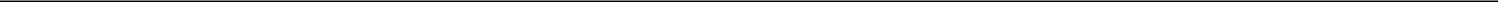 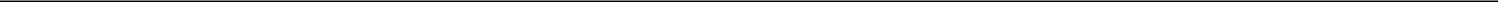 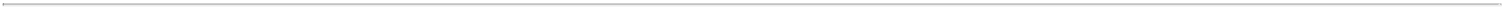 Item 2.02 Results of Operations and Financial Condition.On February 28, 2023, Repare Therapeutics Inc. (the "Company") issued a press release announcing its recent business highlights and financial results for the three and twelve months ended December 31, 2022. A copy of the press release is furnished hereto as Exhibit 99.1 and is incorporated herein by reference.The information in this Current Report on Form 8-K, including Exhibit 99.1 attached hereto, is being furnished and shall not be deemed “filed” for purposes of Section 18 of the Securities Exchange Act of 1934, as amended (the “Exchange Act”) or otherwise subject to the liabilities of that section. The information contained herein and in the accompanying exhibit is not incorporated by reference in any filing of the Company under the Securities Act of 1933, as amended, or the Exchange Act, whether made before or after the date hereof, regardless of any general incorporation language in such filing, except as shall be expressly set forth by specific reference in such filing.Item 9.01 Financial Statements and Exhibits.ExhibitNo.	Description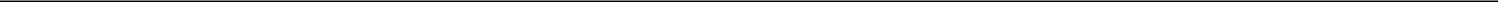 99.1	Press Release dated February 28, 2023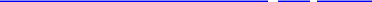 Cover Page Interactive Data File (embedded within the Inline XBRL document)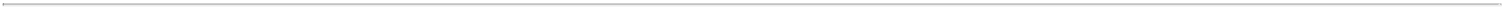 SIGNATURESPursuant to the requirements of the Securities Exchange Act of 1934, the registrant has duly caused this report to be signed on its behalf by the undersigned hereunto duly authorized.REPARE THERAPEUTICS INC.Date:	February 28, 2023	By:	/s/ Lloyd M. Segal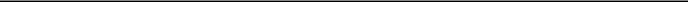 Lloyd M. SegalPresident and Chief Executive Officer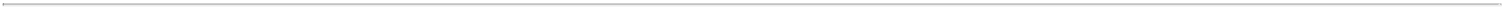 Exhibit 99.1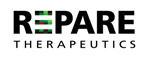 Repare Therapeutics Provides Business Update and Reports Fourth Quarter and Full Year 2022 Financial ResultsCAMBRIDGE, Mass. & MONTREAL (BUSINESS WIRE)—February 28, 2023— Repare Therapeutics Inc. (“Repare” or the “Company”) (Nasdaq: RPTX), a leading clinical-stage precision oncology company, today reported financial results for the fourth quarter and full year ended December 31, 2022.“We made substantial progress advancing our innovative, synthetic lethality-based pipeline across multiple programs in 2022, including entering into a worldwide collaboration agreement with Roche to develop camonsertib, receiving Fast Track designation from the FDA for our first-in-class PKMYT1 inhibitor RP-6306, and advancing our preclinical programs,” said Lloyd M. Segal, President and Chief Executive Officer of Repare.“ We expect 2023 to be another productive year for Repare across the portfolio, with early clinical readouts for both camonsertib and RP-6306 in the first half of 2023. In addition, we are poised to expand our pipeline leveraging our proprietary SNIPRx platform, and look forward to sharing more information on our third clinical program this summer.”2022 Highlights and 2023 Outlook:Advancing camonsertib, a potent and selective oral small molecule inhibitor of ATR (Ataxia-Telangiectasia and Rad3-related protein kinase) for the treatment of tumors with specific synthetic lethal genomic alterations in partnership with Roche.oInitial data from the Phase 1/2 trials evaluating camonsertib in combination with three poly (ADP-ribose) polymerase (PARP) inhibitors is expected to be presented in the first half of 2023 at a major medical meeting.oThe Company expects to report initial data from the Phase 1/2 TRESR trial evaluating camonsertib in combination with gemcitabine in the summer or fall of 2023.Evaluating RP-6306, a first-in-class, oral PKMYT1 inhibitor as a monotherapy and in combinations in multiple early clinical studies.oThe Company expects to report initial Phase 1 clinical data for RP-6306 as a monotherapy for the treatment of molecularly selected advanced solid tumors (MYTHIC) in the first half of 2023. The Company expects to report initial Phase 1 clinical data for RP-6306 as a combination therapy for the treatment of molecularly selected advanced solid tumors in the fourth quarter of 2023.oIn the fourth quarter of 2022, the U.S. Food and Drug Administration (FDA) granted Fast Track designation (FTD) to RP-6306 in combination with gemcitabine for the treatment of adult patients with CCNE1 amplified, or FBXW7 or PPP2R1A mutated platinum resistant ovarian cancer. FTD is intended to facilitate the development and expedite the review of drugs to treat serious conditions and fulfill an unmet medical need, enabling drugs to reach patients earlier.oBased on promising preclinical data released at the 34th EORTC-NCI-AACR Symposium in October 2022, Repare is working with clinical investigators to initiate clinical testing, as part of an investigator-sponsored trial (IST), of a fourth new RP-6306 combination with carboplatin, with first patient dosing expected in the first half of 2023.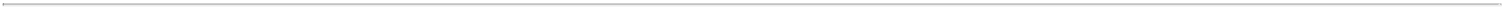 In the fourth quarter of 2022, Repare entered into an agreement with Canadian Cancer Trials Group (CCTG) for a planned, basket Phase 2 IST to evaluate RP-6306 in patients with selected, advanced cancers receiving standard agents. A sub-study under the master clinical trial protocol will evaluate RP-6306 in combination with gemcitabine in patients with CD4/6i-resistant ER+/HER2- metastatic breast cancer.Advancing preclinical programs into clinical development.Repare expects to initiate IND-enabling studies in the first half of 2023 for a small molecule against an undisclosed target with potential to enter the clinic in late 2023 or early 2024, which represents an acceleration from the Company’s prior expectations for this program.Repare is pursuing development of an inhibitor of polymerase theta (Polθ) in collaboration with Ono Pharmaceutical Company Ltd (Ono) in Japan, South Korea, Taiwan, Hong Kong, Macau and ASEAN countries, excluding mainland China. Repare retains all rights to develop and commercialize the products outside the Ono territory. In 2022, the Company selected a proposed inhibitor of Polθ, which it designated as RP-2119. In February 2023, based on its review of ongoing preclinical studies, Repare elected to prioritize other Polθ inhibiting compounds in its preclinical development portfolio, which it believes have a higher probability for clinical impact relative to RP-2119. The Company is now guiding toward clinical entry for a Polθ inhibitor in 2024.In January 2023, Repare received an approximate $1.5 million (¥200 million) milestone payment from Ono. The payment reflected the achievement of a research milestone under the Company’s research services, license and collaboration agreement with Ono (Ono Agreement).Also in January 2023, Repare and Ono amended the Ono Agreement to further extend the research term until July 31, 2023. Previously, Repare had entered into an amendment with Ono in October 2021 to extend the research term by one year at no additional cost to Repare.Fourth Quarter and Full Year 2022 Financial Results:Cash and cash equivalents and marketable securities: Cash and cash equivalents and marketable securities as of December 31, 2022 were $343.9 million, which Repare believes will be sufficient to fund its planned operations into 2026.Revenue from collaboration agreements: Revenue from collaboration agreements were $18.2 million and $131.8 million for the three- and twelve-month periods ended December 31, 2022, respectively, as compared to $6.9 million and $7.6 million for the three- and twelve-month periods ended December 31, 2021, due to revenue recognized from our collaboration and license agreement with Roche.Research and development expenses, net of tax credits (Net R&D): Net R&D expenses were $29.9 million and $119.1 million for the three- and twelve-month periods ended December 31, 2022, respectively, as compared to $28.0 million and $90.0 million for the three- and twelve-month periods ended December 31, 2021 due to an increase in development activities related to the advancement of the RP-6306 program and preclinical activities related to pipeline programs; an increase of personnel-related costs, including share-based compensation, for increased headcount in support of discovery and development activities; and other research and development costs. Camonsertib costs were similar on a year over year basis and decreased quarter over quarter following the transfer of CMC related activities to Roche pursuant to the collaboration agreement.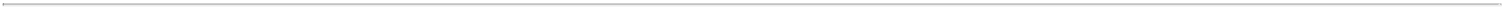 General and administrative (G&A) expenses: G&A expenses were $7.9 million and $32.6 million for the three- and twelve-month periods ended December 31, 2022, respectively, as compared to $7.6 million and $26.2 million for the three- and twelve-month periods ended December 31, 2021. The increase in G&A expenses for the three- and twelve-month periods were primarily due to higher personnel related costs, including share-based compensation; an increase in professional fees associated with the Roche collaboration agreement and the establishment of our at-the-market (ATM) offering, as well as timing of audit and SOX compliance efforts, partially offset by a decrease in our D&O insurance premium.Net loss: Net loss was $31.7 million, or $0.75 per share, and $29.0 million, or $0.69 per share, for the three- and twelve-month periods ended December 31, 2022, respectively, and $28.3 million, or $0.70 per share and $106.9 million, or $2.83 per share, for the three- and twelve-month periods ended December 31, 2021, respectively.About Repare Therapeutics’ SNIPRx® PlatformRepare’s SNIPRx® platform is a genome-wide CRISPR-based screening approach that utilizes proprietary isogenic cell lines to identify novel and known synthetic lethal gene pairs and the corresponding patients who are most likely to benefit from the Company’s therapies based on the genetic profile of their tumors. Repare’s platform enables the development of precision therapeutics in patients whose tumors contain one or more genomic alterations identified by SNIPRx® screening, in order to selectively target those tumors in patients most likely to achieve clinical benefit from resulting product candidates.About Repare Therapeutics, Inc.Repare Therapeutics is a leading clinical-stage precision oncology company enabled by its proprietary synthetic lethality approach to the discovery and development of novel therapeutics. The Company utilizes its genome-wide, CRISPR-enabled SNIPRx® platform to systematically discover and develop highly targeted cancer therapies focused on genomic instability, including DNA damage repair. The Company’s pipeline includes RP-6306, a PKMYT1 inhibitor currently in Phase 1 clinical development; camonsertib (also known as RP-3500 or RG6526), a potential leading ATR inhibitor currently in Phase 1/2 clinical development and partnered with Roche; a preclinical Polθ inhibitor program; as well as several additional, undisclosed preclinical programs. For more information, please visit reparerx.com.SNIPRx® is a registered trademark of Repare Therapeutics Inc.Forward-Looking StatementsThis press release contains “forward-looking statements” within the meaning of the Private Securities Litigation Reform Act of 1995 and securities laws in Canada. All statements in this press release other than statements of historical facts are “forward-looking statements. These statements may be identified by words such as “aims,” “anticipates,” “believes,” “could,” “estimates,” “expects,” “forecasts,” “goal,” “intends,” “may,” “plans,” “possible,” “potential,” “seeks,” “will” and variations of these words or similar expressions that are intended to identify forward-looking statements, although not all forward-looking statements contain these words. Forward-looking statements in this press release include, but are not limited to, statements regarding: the safety, efficacy and clinical progress of the Company’s clinical programs, including RP-6306 and camonsertib; the clinical and preclinical development of the Company’s pipeline and its research and development programs, including the anticipated timing, anticipated patient enrollment, trial outcomes or associated costs of its clinical trials of RP-6306 and camonsertib and ongoing preclinical studies of the Company's Polθ inhibitor program; the Company’s continued development of camonsertib in partnership with Roche; the status of clinical trials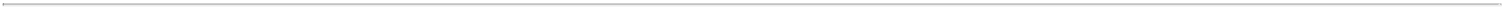 (including, without limitation, expectations regarding the data that is being presented, the expected timing of data releases and development, as well as completion of clinical trials) and development timelines for the Company’s product candidates; selection of a Polq inhibiting compound and the Company’s plans and timing with respect to an IND filing for its Polq program; the sufficiency of the Company’s cash resources and its anticipated cash runway into 2026; and the expected benefits of the Company’s collaborations and partnerships. These forward-looking statements are based on the Company’s expectations and assumptions as of the date of this press release. Each of these forward-looking statements involves risks and uncertainties that could cause the Company’s clinical development programs, future results or performance to differ materially from those expressed or implied by the forward-looking statements. Many factors may cause differences between current expectations and actual results, including: the impacts of macroeconomic conditions, including the COVID-19 pandemic, the conflict in Ukraine, rising inflation, and uncertain credit and financial markets on the Company’s business, clinical trials and financial position; unexpected safety or efficacy data observed during preclinical studies or clinical trials; clinical trial site activation or enrollment rates that are lower than expected; changes in expected or existing competition; changes in the regulatory environment; the uncertainties and timing of the regulatory approval process; and unexpected litigation or other disputes. Other factors that may cause the Company’s actual results to differ from those expressed or implied in the forward-looking statements in this press release are identified in the section titled "Risk Factors" in the Company’s Annual Report on Form 10-K for the year ended December 31, 2022 filed with the Securities and Exchange Commission (“SEC”) and the Québec Autorité des Marchés Financiers ("AMF") on February 28, 2023, and its other documents subsequently filed with or furnished to the SEC and AMF. The Company expressly disclaims any obligation to update any forward-looking statements contained herein, whether as a result of any new information, future events, changed circumstances or otherwise, except as otherwise required by law. For more information, please visit reparerx.com and follow Repare on Twitter at @RepareRx and on LinkedIn at https://www.linkedin.com/company/repare-therapeutics/.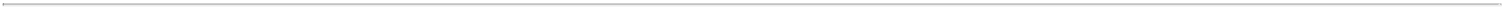 Repare Therapeutics Inc.Consolidated Balance Sheets(Unaudited)(Amounts in thousands of U.S. dollars, except share data)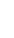 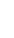 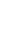 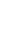 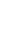 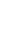 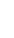 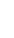 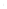 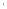 Repare Therapeutics Inc.Consolidated Statements of Operations(Unaudited)(Amounts in thousands of U.S. dollars, except share and per share data)Year EndedDecember 31,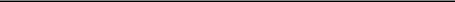 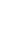 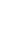 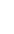 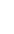 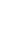 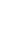 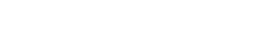 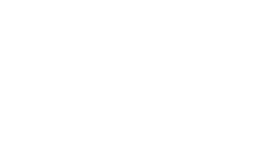 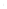 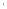 Repare Contact:Robin GarnerExecutive Director and Head of Investor RelationsRepare Therapeutics Inc.investor@reparerx.comInvestors:Matthew DeYoungArgot Partnersrepare@argotpartners.comMedia:David RosenArgot Partnersdavid.rosen@argotpartners.com212-600-1902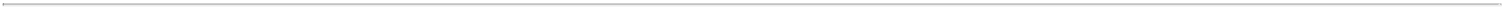 Quebec001-39335Not applicable(State or Other Jurisdiction(Commission File Number)(IRS Employerof Incorporation)Identification No.)7210 Frederick-Banting, Suite 100St-Laurent, Quebec, CanadaH4S 2A1(Address of Principal Executive Offices)(Zip Code)Securities registered pursuant to Section 12(b) of the Act:Securities registered pursuant to Section 12(b) of the Act:Securities registered pursuant to Section 12(b) of the Act:Securities registered pursuant to Section 12(b) of the Act:Securities registered pursuant to Section 12(b) of the Act:TradingTitle of each classSymbol(s)Name of each exchange on which registeredCommon shares, no par valueRPTXThe Nasdaq Stock Market LLCAs of December 31,As of December 31,As of December 31,20222021ASSETSCurrent assets:Cash and cash equivalents$159,521$334,427Marketable securities184,4207,439Research and development tax credits receivable1,2802,580Collaboration revenue receivable1,525——Other receivables1,518654Prepaid expenses5,7156,314Total current assets353,979351,414Property and equipment, net4,2285,604Operating lease right-of-use assets5,3717,491Other assets497586Deferred tax assets——3,620TOTAL ASSETS$364,075$368,715LIABILITIES AND SHAREHOLDERS’ EQUITYCurrent liabilities:Accounts payable$461$2,302Accrued expenses and other current liabilities21,64518,622Operating lease liabilities, current portion2,1711,721Deferred revenue, current portion53,10211,921Income tax payable1,240523Total current liabilities78,61935,089Operating lease liabilities, net of current portion3,2575,592Deferred revenue, net of current portion2,68239,613TOTAL LIABILITIES84,55880,294Commitments and ContingenciesSHAREHOLDERS’ EQUITY:Preferred shares, no par value per share; unlimited shares authorized asof December 31, 2022 and December 31, 2021, respectively; 0 shares issuedand outstanding as of December 31, 2022 and December 31, 2021, respectively————Common shares, no par value per share; unlimited shares authorized asof December 31, 2022 and December 31, 2021; 42,036,193 and 41,850,162shares issued and outstanding as of December 31, 2022 and December 31, 2021,respectively482,032480,699Additional paid-in capital37,22617,988Accumulated other comprehensive loss(428 )(428 )——Accumulated deficit(239,313 )(239,313 )(210,266 )(210,266 )TOTAL SHAREHOLDERS’ EQUITY279,517288,421TOTAL LIABILITIES AND SHAREHOLDERS’ EQUITY$364,075$368,71520222021Revenue:Collaboration agreements$131,830$7,600Operating expenses:Research and development, net of tax credits119,06690,047General and administrative32,56026,213Total operating expenses151,626116,260Loss from operations(19,796)(108,660)Other income (expense), netRealized and unrealized (loss) gain on foreign exchange308(144 )(144 )Interest income5,631259Other expense, net(43 )(43 )(41 )(41 )Total other income, net5,89674Loss before income taxes(13,900)(108,586)Income tax (expense) benefit(15,147 )(15,147 )1,678Net loss$(29,047)$(106,908)Net loss per share attributable to common shareholders—basic and diluted$(0.69 )(0.69 )$(2.83 )(2.83 )Weighted-average common shares outstanding—basic and diluted41,922,04237,818,115Three Months EndedThree Months EndedThree Months EndedDecember 31,December 31,December 31,20222021Key financial highlights:Revenues from collaboration agreements$18,198$6,877Research and development, net of tax credits$29,891$27,972General and administrative$7,939$7,639Net loss$(31,658 )(31,658 )$(28,290 )(28,290 )Net loss per share attributable to common shareholders—basic and diluted$(0.75 )(0.75 )$(0.70 )(0.70 )Weighted-average common shares outstanding—basic and diluted41,979,86940,168,285